Compare & Graph RatiosYou must earn 6 points!Determine which car gets the best gas mileage.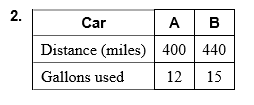 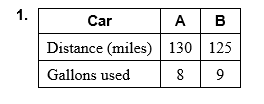 Find the best buy.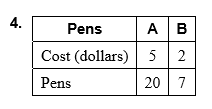 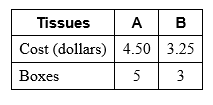 3. 5. Protein Bar A has 15 grams of protein in a 40 gram bar. Protein Bar B has 20 grams of protein in a 60 gram bar. Which bar has more protein per gram?  6. You are choosing a song for your dance recital. Song A has 11 beats in 10 seconds. Song B has 7 beats in 6 seconds. Which song has the greater rate?Complete the ratio tables and graph the ordered pairs from the table. What can you conclude?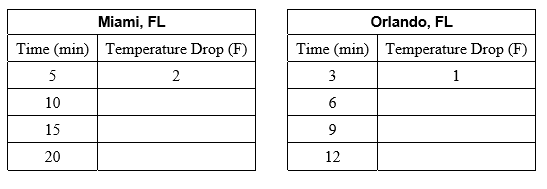 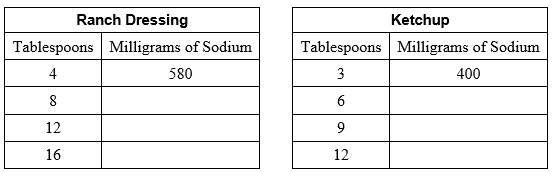 7.                                                                                                       8.   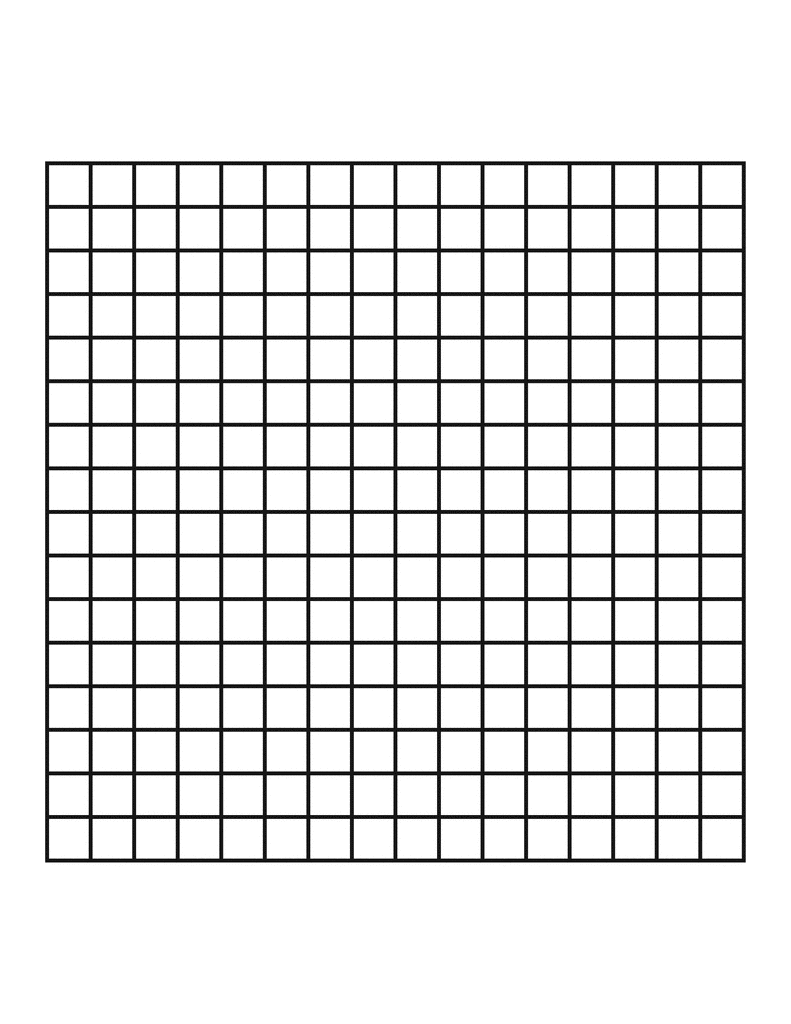 ReReflecting BackYou must complete ALL 6 problems!Divide. Write your answer in simplest form.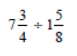 Divide.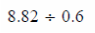 Use the Distributive Property to simplify the expression.						12(y + 5) 			Write the inequalityYou can eat no more than 10 cookies. Find the Greatest Common Factor (GCF) & the Least Common Multiple (LCM).			       15     and   35Evaluate the expression. (15 ÷ 5) + 32 + (14 – 5) • 3